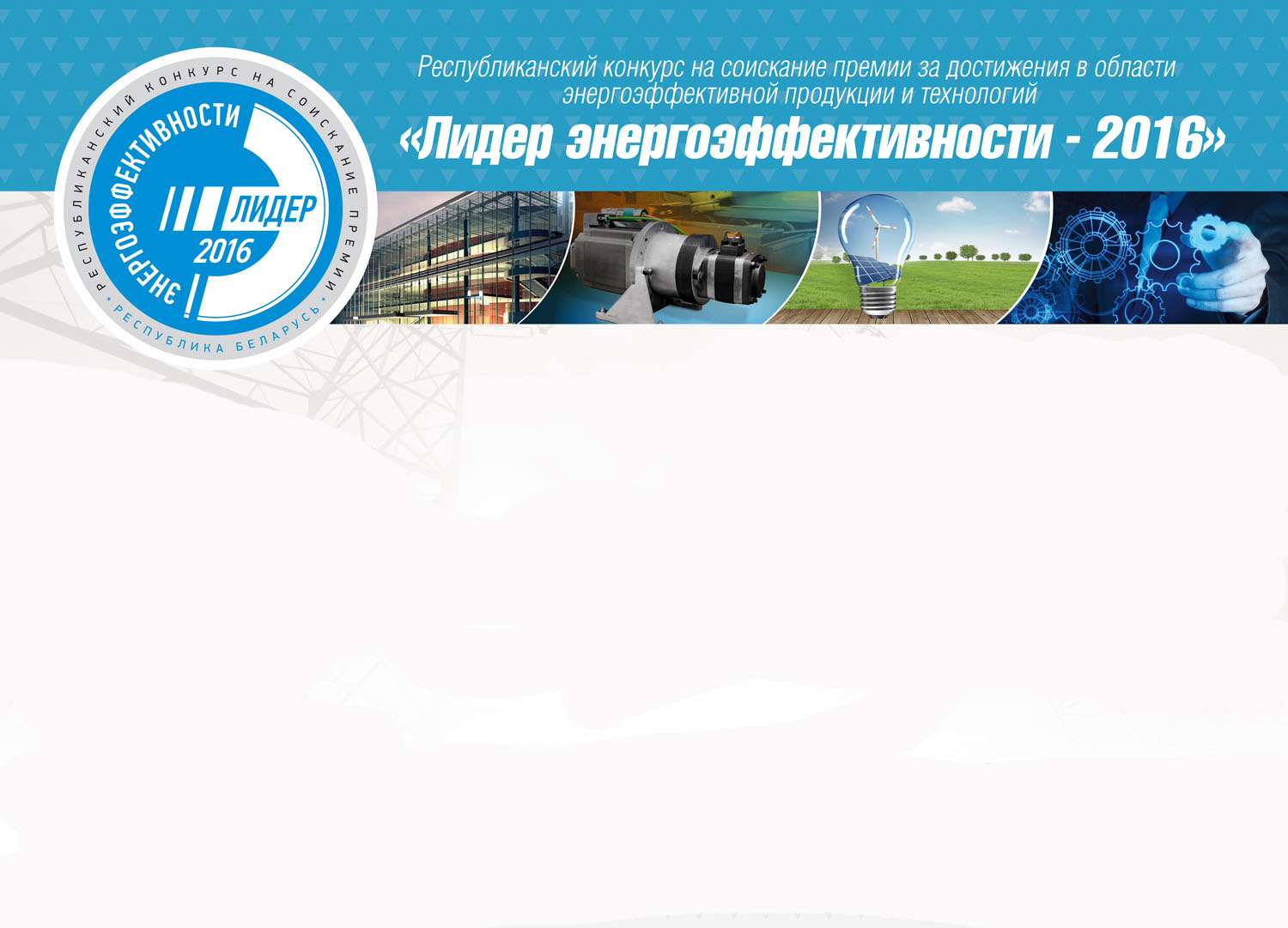 СЕМИНАРПовышение энергетической эффективностив Республике Беларусь: материалы,здания, технологии, проектыЦель семинара: знакомство с опытом работы в сфере энергоэффективности победителей конкурса «Лидер энергоэффективности-2016».Дата проведения: 10 ноября 2016 годаРегистрация: 10.30                                              Начало: 11.00Место проведения: конференц-зал Департамента по энергоэффективности (г.Минск, пл.Свободы, 17, ком. 804)Кофе-пауза: 12.15– 12.35Модератор: Андрей Молочко Участники: Представители Департамента по энергоэффективности Госстандарта; члены Экспертного и Наблюдательного Советов, оргкомитета конкурса; представители республиканских органов государственного управления, проектных, строительно-монтажных, обслуживающих организаций, организации-победители конкурса «Лидер энергоэффективности-2016», СМИ.11.00 – 11.15 – Приветственное слово участникам семинара.Владимир Комашко, заместитель директора  Департамента по энергоэффективности Госстандарта 11.15 – 13.30 - Выступления победителей 2-го Республиканского конкурса на соискание премии за достижения в области энергоэффективной продукции и технологий «Лидер энергоэффективности-2016»:1.«Система «Белгипс-Неман: новинки теплоизоляции отечественных разработчиков» Галина Дубровина, представитель ОАО «БЕЛГИПС»Ярослав Залесский, коммерческий директор компании «Неман»  2. «Снижение затрат электроэнергии на транспортировку материалов в рамках современной концепции управления грузопотоками» Владимир Чкареули, зам технического директора по научным и проектным работам ООО «Институт горной электротехники и автоматизации»3.Внедрение энергоэффективных решений  в производстве и строительстве для создания востребованного потребительского продукта (зданий, сооружений, конструкций).  Оксана Черникевич, Помощник генерального директора,  КУПСП «Брестжилстрой»4. «Три способа сохранения тепла в домах крупного панельного домостроения»Дмитрий Хухряков, заместитель  директора КУДП «Управление капитального строительства» г. Могилева5.Использование мировых тенденций повышения энергоэффективности насосного оборудования в системах отопления, кондиционирования, вентиляции, промышленных установок производства компании «GRUNDFOS».Кирилл Михалочкин, ведущий инженер по реализации проектовПредставительство ООО "Грундфос" (РФ) в Республике Беларусь6.«Энергоэффективные насосы Wilo: технологии, инновации, решения»Иван Пономарев,представитель ИООО «Вило Бел»7.«Применение энергоэффективных технологий при транспортировке тепловой энергии, в том числе, в системе жилищно-коммунального хозяйства Республики Беларусь»Андрей Кашлов,  представитель ЗАО «Завод полимерных труб»8. "Использование возобновляемых источников энергии для горячего водоснабжения и отопления на примере опыта ООО "Агромашдеталь"Виктор Шакаль, представитель ООО «Агромашдеталь»9.Использование солнечной энергии при организации электроснабжения объектов:  опыт и перспективы. Дмитрий Мицкевич,директор  ООО «СОЛАР ТАЙМ»10.Эффективное автономное энергообеспечение объектов с использованием ВИЭ: установка оборудования, мониторинг, управление. Иван Филимонов,представитель СООО «Юнайтед Компани»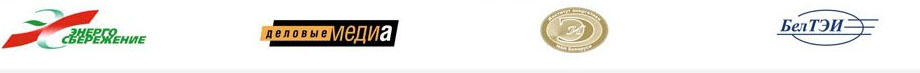 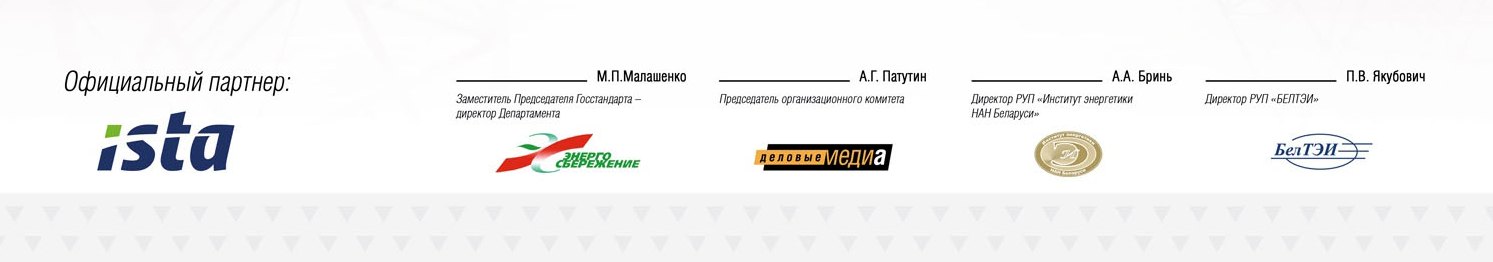 